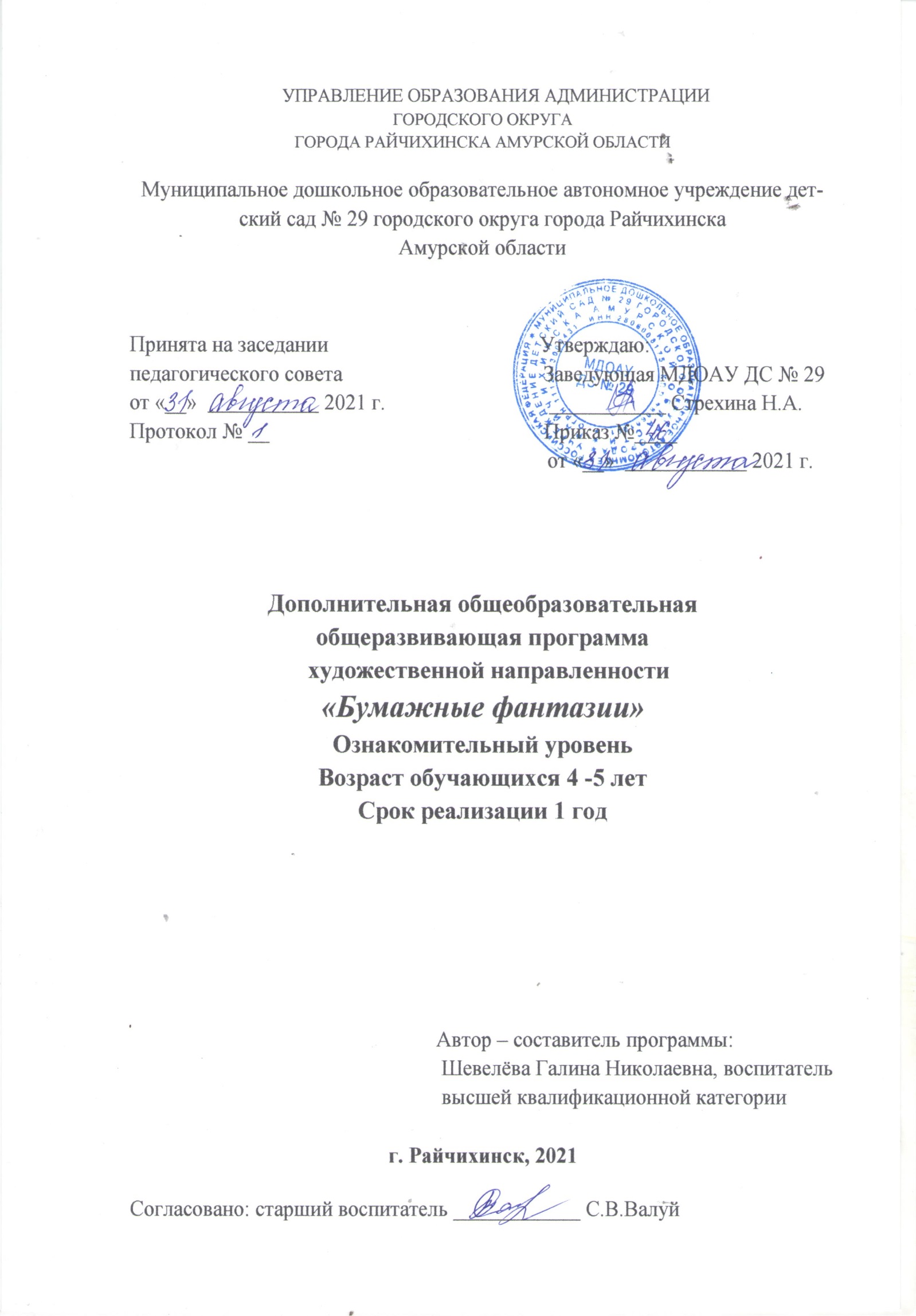 Комплекс основных характеристик программ.1.1. Пояснительная записка.С давних времен известно влияние мануальных (ручных) действий на развитие психологических процессов, речевых функций, а также особое развивающее и оздоровительное воздействие на организм ребенка. Развитие мелкой моторики пальцев рук является одним из показателей интеллектуальности ребенка.  Декоративно-прикладное искусство, как никакой другой вид творческой деятельности, позволяет одновременно с раскрытием огромной духовной ценности изделий народных мастеров, формированием эстетического вкуса вооружать ребенка техническими знаниями, развивать у него трудовые умения и навыки, вести психологическую и практическую подготовку к труду, к выбору профессии.Программа разработана на основе нормативных документов:   Федеральный Закон РФ от 29.12.2012 г. ЛЬ 273-ФЗ «Об образовании в Российской Федерации»; Приказ Министерства образования и науки Российской Федерации от 09.11.2018 г.  № 196 «Об утверждении Порядка организации и осуществления образовательной деятельности по дополнительным общеобразовательным программам»; Распоряжение Правительства Российской Федерации от 24 апреля 2015г. N 729-р, «Разработка предложений о сроках реализации дополнительных общеразвивающих программ»;4. Постановление Главного государственного санитарного врача от 28.09.2020 № 28 «Об утверждении санитарных правил СП 2.4.3648-20 «Санитарно-эпидемиологические требования к организациям воспитания и обучения, отдыха и оздоровления детей и молодежи»;5.	Распоряжение Правительства Российской Федерации от 04.09.2014 № 1726-р «Об утверждении Концепции развития дополнительного образования детей»;6. Письмо Министерства просвещения Российской Федерации от 25 января 2021г. №ТВ-92/03 «О направлении рекомендаций» «Рекомендации по особенностям организации образовательного процесса во втором полугодии 2020/2021 учебного года в условиях профилактики и предотвращения распространения новой коронавирусной инфекции в организациях, реализующих основные и дополнительные общеобразовательные программы.Постановление Правительства Амурской области от 19.05. 2010 г. № 252 «Об организации и обеспечении отдыха и оздоровления детей и молодежи в Амурской области».Устав Муниципального дошкольного образовательного автономного учреждения детского сада №29 городского округа города Райчихинска Амурской области.Методические рекомендации по организации и реализации учебной работы по дополнительным общеобразовательным программам (Приказ ГАУ ДПО «АмИРО» от 15.08.20 №278). Актуальность программы: использование бумагопластики в образовательном процессе в первую очередь связано с развитием мелкой моторики рук. Также способствует выработке движений кисти, развивает точность, координацию мелких движений пальцев. Всё это стимулирует развитие речи у детей, выработке основных элементарных умений, таких, как одевание и раздевание, застегивание и расстегивание пуговиц, манипулирование ложкой, ножницами.  Направленность программы: художественная.Уровень программы: ознакомительный. Предполагает использование и реализацию общедоступных и универсальных форм организации материала, минимальную сложность предлагаемого для освоения содержания программы, развитие мотивации. Особенности программы: форма    реализации образовательной программы – традиционная. Заключается в изучении нескольких техник работы с бумагой и возможностью применения их совместно в одной работе, после освоения каждой.Адресат программы - дети среднего дошкольного возраста от 4 – до 5 лет. В это время быстро развиваются психические познавательные процессы: память, внимание, восприятие, мышление, воображение. Они становятся более осознанными, произвольными. Дети 4-5 лет с удовольствием осваивают творческую деятельность.  Они довольно точно и детально могут изображать предметы. Форма обучения: очная- беседы, занятия - презентации, игровые занятия, творческие занятия, решение проблемных ситуаций, чтение художественной литературы.Объем и срок освоения программы - 1 год обучения - 36 часов. Режим занятий - 1 раз в неделю по 1 академическому часу (20 мин).1.2.   Цель программы - развитие творческой деятельности посредством овладения различными техниками моделирования из бумаги.Задачи программы.Обучающие:- познакомить с различными видами бумаги;- познакомить с техниками (аппликация - обрывная, объёмная, модульная, поделки из салфеток, элементы квиллинга и оригами, торцевание, папье – маше, бумагопластика);- развить художественный и эстетический вкус, фантазию, умение анализировать и применять знания в самостоятельной деятельности; Воспитательные:- воспитать любовь к труду, рукоделию, декоративно - прикладному творчеству;- воспитать чувства коллективизма (работа в команде), культуры поведения на занятиях, аккуратность при выполнении работы, уважение к работам других детей.1.3. Содержание программы. Учебный план. 1.4. Содержание учебного плана1. Введение (1 ч.)Теория (1 ч.): Инструктаж по ТБ   Формы контроля: мониторинг2. Аппликация (9 ч.)Теория (3 ч.): Обрывная аппликация. Объёмная аппликация. Модульная аппликация (мозаика).  Практика (6 ч.): «Осеннее дерево» (изготовление поделок в технике обрывная аппликация). «Подсолнух» (изготовление поделок в технике объёмная аппликация). «Рыбка» (изготовление поделок в технике модульная аппликация).  Формы контроля: опрос, наблюдение, выставка готовых работ.3. Поделки из салфеток (5 ч.)Теория (1 ч.): Изучение приёмов и техники работы из салфетных «комочков».  Практика (4 ч): «Паруса» (изготовление поделок из салфетных «комочков»). «Бабочка» (изготовление поделок из салфетных «жгутиков»).Формы контроля: опрос, наблюдение, выставка готовых работ.4. Оригами (3 ч.)Теория (1 ч.): Изучение приёмов и техники работы оригами.Практика (2 ч): Изучение приёмов и техники работы оригами. «Зайчик» (изготовление поделок в технике оригами).Формы контроля: опрос, наблюдение, выставка готовых работ.5. Торцевание (2 ч.)Теория (1 ч.): Изучение приёмов и техники работы торцевания.Практика (1 ч): «Солнышко» (изготовление поделок в технике торцевания).Формы контроля: опрос, наблюдение, выставка готовых работ.6. Квиллинг (5 ч.)Теория (1 ч.): Изучение приёмов и техники работы квиллинг.Практика (4 ч): Изучение приёма «завиток» техники скручивания. «Цветы» (изучение приёмов и техники работы квиллинг из полоски бумаги). «Пшеница» (изучение приёмов и техники работы квиллинг из спиральной полоски бумаги).Формы контроля: опрос, наблюдение, выставка готовых работ.7. Бумагопластика (4 ч.)Теория (2 ч.): «Радужное складывание» (изучение приёмов и техники работы Айрис фолдинг). «Мухомор» (изучение приёмов и техники изготовления гофротрубочек).Практика (2 ч): «Радужное складывание» (изучение приёмов и техники работы Айрис - фолдинг). «Мухомор» (изучение приёмов и техники изготовления гофротрубочек).Формы контроля: опрос, наблюдение, выставка готовых работ.8. Папье – маше (1 ч.)Теория (1 ч.): Изучение приёмов и техники работы папье-маше. Практика (2 ч): «Тыква» (изучение приёмов и техники изготовления папье – маше).Формы контроля: опрос, наблюдение, выставка готовых работ.1.5. Прогнозируемые результаты:  - будут знать различные вид бумаги;- будут знать техники моделирования из бумаги (аппликация - обрывная, объёмная, модульная, поделки из салфеток, элементы квиллинга и оригами, торцевание, папье – маше, бумагопластика);- будет развито - художественный и эстетический вкус, фантазия;- будут уметь анализировать и применять знания в самостоятельной деятельности;- будет воспитана любовь к труду, рукоделию, декоративно - прикладному творчеству;- будет воспитано чувство коллективизма (работа в команде), культура поведения на занятиях, аккуратность при выполнении работы, уважение к работам других детей.Календарно-тематический план:2. Комплекс организационно – педагогических условий.2.1. Календарный учебный график.2.2. Условия реализации программы.Материально – техническое обеспечение -  столы и стулья согласно возраста воспитанников и педагога, шкафы, стеллажи для хранения дидактических пособий и учебных материалов, компьютер, проектор, методический материал, предметно - пространственная среда для проведения игровых занятий согласно программе, художественная литература. Дидактические материалы: - наборы бумаги для занятий (цветная и белая бумага для принтера, гофрокартон, калька, тутовая, пергаментная, газетная, туалетная, салфетки, бумага для оригами);- карандаши (простые, цветные, пастель);- маркеры и выделители;- ножницы для бумаги, фигурные ножницы;- скрепки, булавки;- клей (клей – карандаш, ПВА, канцелярский, термоклей, клей – гель, обойный, клестер);- чертежные инструменты: линейки, транспортиры, циркули, линейка шаблон;- стека, фигурные дыроколы;- двусторонний скотч;- клеевые подушечки;- ластик;- зубочистки;- алебастр;- вазелин;- бумажное вторсырье;- кисточки разных размеров.  Информационное обеспечение – аудио-, видео-, фото-, интернет – источники.Электронные источники:http://stranamasterov.ru/http://oriart.ru/www.origami-school.narod.ruhttp://www.liveinternet.ruhttp://www.livemaster.ruhttp://www.rukodel.tv/http://www.maam.ruhttp://prostodelkino.comКадровое обеспечение – воспитатель высшей квалификационной категории, имеющий неполное высшее образование, обладающий большим практическим опытом, знаниями и выполняющий качественно и в полном объеме возложенные на него должностные обязанности.2.3. Форма аттестации – диагностика, опрос, наблюдение, выставка готовых работ, контрольное занятие.Формы отслеживания и фиксация материалов: аналитическая справка, аудио-, видеозапись, журнал посещаемости, материал анкетирования и тестирования, методическая разработка, перечень готовых работ, фото, отзывы родителей, статья.Формы предъявления и демонстрации образовательных результатов – диагностическая карта, справка по итогам проведения диагностики, выставка творческих работ, готовое изделие, демонстрация моделей, презентация результатов образования по программе для родителей, итоговый отчёт.2.4. Оценочные материалы - при анализе уровня усвоения программного материала воспитанниками рекомендуется использовать диагностический инструментарий согласно целевым ориентирам, где усвоение программного материала и развитие других качеств ребенка определяю по трем уровням:Высокий уровень освоения Программы – воспитанники демонстрируют высокую ответственность и заинтересованность в учебной и творческой деятельности, высокую динамику личностного и творческого развития, высокий уровень общей, нравственной культуры, культуры общения и поведения. Демонстрируют умение изготовить несложную поделку самостоятельно, следя за показом педагога, умение украсить свою поделку, добавляя недостающие детали, умение организовать свое рабочее место, рациональное использование необходимых материалов, аккуратно выполняет работы.Средний уровень освоения Программы - воспитанники демонстрируют ответственность и заинтересованность в учебной и творческой деятельности, но не регулярно выполняют самостоятельно задания. Демонстрируют динамику личностного и творческого развития.  Выполняют работу с небольшой помощью педагога.Низкий уровень освоения Программы – воспитанники демонстрируют низкую культуру поведения и низкий уровень общей культуры, не заинтересованы в образовательной деятельности, не выполняют задания для самостоятельной работы. Выполняют работу только с помощью педагога, не умеет организовать свое рабочее место, рационально использовать необходимые материалы, не аккуратно выполняет работы. 2.5.	Методические материалыМетоды - игровые (игры, игровые упражнения, игровые приемы); словесные (беседа, объяснение, рассуждение, рассказ взрослого, чтение и обсуждение художественной литературы, пояснение); наглядные (наблюдение, рассматривание предметов, плакатов, зарисовок, схем, картин, иллюстраций); практические (исследование). Технологии: здоровьесберегающие, игровые, личностно – ориентированные, информационно - коммуникативные, моделирование из бумаги, интерактивные (работа в парах, хоровод, цепочка, карусель).План работы с родителями:Список литературы для педагога.1. Агапова И.П., Давыдова М.Г. Аппликация. – М., ООО ИКТЦ Лада, 2009 г.2. Афонькин С.Ю., Лежнева Л.В., Пудова В.П., Оригами и аппликация.Санкт-Петербург, Кристалл, 1998.3. Алехин А.Д. Когда начинается художник. М., Просвещение, 1994 г.4. Богатеева З.А. Чудесные поделки из бумаги.5. Булатова А.М. Искусство современного урока. М., Академия, 2008 г.6. Вачьянц А.М. Введение в мировую художественную культуру: Вариациипрекрасного. М., Айрис Пресс, 2007 г.7. Зайцева А.А. Объемный квиллинг, М., Эскмо, 2007 г.8. Корж М., Степанова А.К., Перспектива: Учебно-методическое пособие, М., Феникс, 2008 г.9. Лаптева В.А. Цветочные шары. АСТ-ПРЕСС КНИГА, 2014 г.10. Митителло К. А. Золотая коллекция аппликаций. М., Эксмо, 2005г.11. Орлова И.Г., Стасюк Н.Г., Киселева Т.Ю. Макетирование: учебное пособие. М., Архитектура, 2010 г.12. Шумаков Ю.В., Кочеткова Е.Р. Учимся оригами. Практический курс дляначинающих. Ростов н/Д: Лицей, 1995.Список литературы для родителей. 1. Богатеева З.А. Чудесные поделки из бумаги. Книга для воспитателей детских садов и родителей. М.: Просвещение, 1992.2. Горяева Н.А. Первые шаги в мире искусства: Из опыта работы. М.: Просвещение, 2013.3. Косминская В.Б., Халезова Н.Б. Основы изобразительного искусства и методика руководства изобразительной деятельностью детей. М.: Просвещение, 1986.4. Оригами для девочек. Подробные пошаговые инструкции. М.: АСТ, 2013.5. Хайн Д. Игрушки-мобиле. М.: Айрис Пресс, 2008.6. Чудина Ю.Ю. Квиллинг для всей семьи: от простого к сложному. М., Феникс, 2013.№Наименование разделов и темКоличество часовКоличество часовКоличество часовФормы аттестации/контроля№Наименование разделов и темВсегочасовТеорияПрак-тикаФормы аттестации/контроля1.Введение111.1.1. Инструктаж по ТБ   1 1Мониторинг 2.Аппликация9362.2.1. Обрывная аппликация.   2.2. «Осеннее дерево» (изготовление поделок в технике обрывная аппликация).2.3. Объёмная аппликация.  2.4. «Подсолнух» (изготовление поделок в технике объёмная аппликация).  2.5. Модульная аппликация (мозаика).  2.6. «Рыбка» (изготовление поделок в технике модульная аппликация).  121212 111222Опрос НаблюдениеВыставка готовых работОпросНаблюдениеВыставка готовых работОпросНаблюдениеВыставка готовых работ 3.Поделки из салфеток 5 1 43.3.1. Изучение приёмов и техники работы из салфетных «комочков».3.2. «Паруса» (изготовление поделок из салфетных «комочков»).3.3. «Бабочка» (изготовление поделок из салфетных «жгутиков»).1 22 122 Опрос Наблюдение, выставка готовых работНаблюдение, выставка готовых работ 4. Оригами 3 124. 4.1. Изучение приёмов и техники работы оригами.4.2.  «Зайчик» (изготовление поделок в технике оригами).21  111Опрос, наблюдениеНаблюдениеВыставка готовых работ5.Торцевание21 15.5.1. Изучение приёмов и техники работы торцевания.5.2. «Солнышко» (изготовление поделок в технике торцевания).111 1ОпросНаблюдениеВыставка готовых работ 6.Квиллинг5146.6.1. Изучение приёмов и техники работы квилинг.6.2. Изучение приёма «завиток» техники скручивания.6.3. «Цветы» (изучение приёмов и техники работы квилинг из полоски бумаги).6.4.  «Пшеница» (изучение приёмов и техники работы квилинг из спиральной полоски бумаги).11121112 ОпросНаблюдениеВыставка готовых работНаблюдениеВыставка готовых работНаблюдениеВыставка готовых работБумагопластика447.7.1. «Радужное складывание» (изучение приёмов и техники работы Айрис фолдинг).7.2. «Мухомор» (изучение приёмов и техники изготовления гофротрубочек).2222Наблюдение,выставка готовых работОпрос, наблюдение,выставка готовых работПапье-маше3128.8.1. Изучение приёмов и техники работы папье-маше. 8.2. «Тыква» (изучение приёмов и техники изготовления папье – маше).1212Опрос Наблюдение,выставка готовых работМесяц Тема Цель Материал Коли-чество занятийСентябрь Инструктаж по ТБ       Вводный контроль для определения уровня подготовки обучающихся.    Диагностический инструментарий1Сентябрь Обрывная аппликация. Знакомство с данным видом искусства. Просмотр работ в этой технике. Познакомить с данным видом искусства.  Презентация, иллюстрации работ в этой технике. 1Сентябрь «Осеннее дерево» (изготовление поделок в технике обрывная аппликация).Научить делать обрывную аппликацию, учить подбирать красивые сочетания цветов, развивать воображение, фантазию, развивать мелкую моторику, воспитывать аккуратность, усидчивость при работе.Основа - лист картона, разорванные на кусочки листы цветной бумаги, клей карандаш, салфетки, подложки для работы.2ОктябрьОбъёмная аппликация.  Виды объёмно-плоскостных аппликаций. Знакомство с данным видом искусства. Просмотр работ в этой технике. Познакомить с данным видом искусства.   Презентация, иллюстрации работ в этой технике.   1Октябрь«Подсолнух» (изготовление поделок в технике объёмная аппликация).  Научить делать объёмную аппликацию, познакомить с приёмами и техникой работы из спиралек, из кулёчков, из кружочков. Желтая, зеленая цветная бумага; Черная гофрированная, картон любого цвета для основы, на которой будет крепиться аппликация, ножницы, клей.2ОктябрьМодульная аппликация (мозаика).  Познакомить с особенностями мозаики из бумаги, формировать о различных видах мозаичной аппликацииЦветная бумага, картон, клей, кисть, салфетка, ножницы.1Ноябрь «Рыбка» (изготовление поделок в технике модульная аппликация).  Продолжать учить выполнять мозаику из бумаги, умение разметки по шаблону, развивать моторику пальцев, развивать фантазию, мышление, воспитывать умение работать в коллективе.Цветная бумага, картон, клей, кисть, салфетка, ножницы.2Ноябрь Поделки из салфеток. Изучение приёмов и техники работы из салфетных «комочков».Познакомить с данным видом искусства.  Презентация, иллюстрации работ в этой технике. 1Ноябрь «Паруса» (изготовление поделок из салфетных «комочков»).Научить выполнять аппликацию из  салфетных «комочков», развивать моторику пальцев, развивать фантазию, мышление, воспитывать умение работать в коллективе.Готовый шаблон с изображением корабля аппликации «Паруса».кисти, клей ПВА, баночка для воды, клеенка на стол, красные бумажные салфетки.1Ноябрь «Паруса» (изготовление поделок из салфетных «комочков»). Продолжение.Научить выполнять аппликацию из  салфетных «комочков», развивать моторику пальцев, развивать фантазию, мышление, воспитывать умение работать в коллективе.Готовый шаблон с изображением корабля аппликации «Паруса».кисти, клей ПВА, баночка для воды, клеенка на стол, красные бумажные салфетки.1Ноябрь «Бабочка» (изготовление поделок из салфетных «жгутиков»). Научить выполнять аппликацию из салфетных «жгутиков», умение работать с шаблоном, развивать моторику пальцев, развивать фантазию, мышление, воспитывать умение работать в коллективе. Салфетки бумажные цветные (двухслойные или трехслойные, клей ПВА, кисточки. Подложки для работы, салфетки влажные для рук, готовый шаблон бабочки.2ДекабрьОригами. Изучение приёмов и техники работы оригами.Научить выполнять  изделия в технике оригами, развивать моторику пальцев, развивать фантазию, мышление, воспитывать умение работать в коллективе.Квадраты 10-10 см. разного цвета, ножницы, клей.1Январь Оригами. Изучение приёмов и техники работы оригами. Продолжение.Научить выполнять  изделия в технике оригами, развивать моторику пальцев, развивать фантазию, мышление, воспитывать умение работать в коллективе.Квадраты 10-10 см. разного цвета, ножницы, клей.1Январь «Зайчик» (изготовление поделок в технике оригами).Учить детей складывать из квадрата зайчика, учить складывать базовую форму, проглаживая линии сгиба.Квадраты 10-10 см. разного цвета, ножницы, клей, аудиозапись песни «Дружба», модели настроения, музыкальный фон.1Январь Торцевание. Изучение приёмов и техники работы торцевания.Познакомить с техникой выполнения объёмного торцевания, развивать художественный вкус, творческие способности и фантазию, совершенствовать мелкую моторику рук, формировать культуру труда и совершенствовать трудовые навыки.Цветная гофрированная бумага, нарезанная на квадраты 2x2 см;клей ПВА, емкость под клей, торцовочный инструмент (карандаш), влажные салфетки, магнитный лист.1Январь «Солнышко» (изготовление поделок в технике торцевания).Научить выполнять  изделия в технике торцевания.Цветная гофрированная бумага, нарезанная на квадраты, примерно 2*2 см., ножницы, клей – карандаш или клей ПВА, тонкая палочка или карандаш.1Январь Квиллинг. Изучение приёмов и техники работы квилинг.Научить выполнять изделия в технике квиллинга из спиральной полоски.  Бумажные полоски шириной 5-7 мм, цветная бумага, заготовки шаблонов, простые карандаши, стержни деревянные с расщепленным концом, картон, клей, ножницы, зубочистки, баночки для клея, салфетки.1Февраль Изучение приёма «завиток» техники скручивания.Научить выполнять изделия в технике квиллинга – «завиток».Двусторонняя цветная бумага (полоски, картон, трафарет окружностей разного диаметра, специальный инструмент для накручивания бумаги, клей ПВА, зубочистки, клеёнка на стол.1Февраль «Цветы» (изучение приёмов и техники работы квилинг из полоски бумаги).Научить выполнять изделия в технике квиллинга из полоски бумаги.9 полосок белой бумаги длиной 25 см, шириной 3 мм., 20 полосок зеленой бумаги длиной 25 см, шириной 3 мм., ножницы, зубочистка, клей ПВА, кондитерская салфетка, ленточка 15 см.1Март«Пшеница» (изучение приёмов и техники работы квиллинг из спиральной полоски бумаги).Приобщать детей к декоративно-прикладному творчеству, формировать интерес к этому виду деятельности, формировать навыки аккуратной работы, воспитывать усидчивость, желание доводить начатое до конца, развивать творческое воображение.Цветной картон, цветная бумага, клей, специальная линейка с отверстиями разного размера, ножницы, карандаш, если есть, резак для бумаги (очень удобная вещь, полоски получаются ровные, одинаковые, можно резать сразу несколько листов), инструмент вилка (можно использовать простую зубочистку).2МартБумагопластика. «Радужное складывание» (изучение приёмов и техники работы Айрис фолдинг).Научить выполнять изделия в технике Айрис-фолдинг.Шаблоны (схемы), цветная, бархатная, упаковочная для подарков, цветную фольга, клей карандаш.2 Апрель «Мухомор» (изучение приёмов и техники изготовления гофротрубочек).Продолжать учить выполнять изделия в технике из гофротрубочек.Цветные иллюстрации с изображением мухомора, листы цветного картона, заготовки гофротрубочек красного, белого, желтого цветов, клей, салфетки, подкладные листы2 Апрель Папье – маше. Изучение приёмов и техники работы папье-маше. Научить выполнять изделия в технике папье – маше. Газетная бумага, клей ПВА, клестер, воздушный шар, нитки, салфетки для рук.1 Апрель «Тыква» (изучение приёмов и техники изготовления папье – маше).Приобщать детей к декоративно-прикладному творчеству, формировать интерес к этому виду деятельности, формировать навыки аккуратной работы, воспитывать усидчивость, желание доводить начатое до конца.Газетная бумага, клей ПВА, клестер, воздушный шар, нитки, салфетки для рук, гуашь, кисточки, неразливайки, листы подкладные.2№Месяц ЧислоВремя прове-дения занятияФорма занятияКол-вочасовТема занятияМесто прове-денияФорма конт-роля1Сентябрь717.00-17.20Беседа1 ВведениеГруппаМониторинг2Сентябрь1417.00-17.20Игра - занятие с просмотром презентации1Обрывная аппликация.   ГруппаНаблю-дение3Сентябрь212817.00-17.20Творческая мастерская2«Осеннее дерево» (изготовление поделок в технике обрывная аппликация).ГруппаВыставка работ4Октябрь517.00-17.20Творческая мастерская1Объёмная аппликация.  ГруппаНаблю-дение5Октябрь121917.00-17.20Творческая мастерская2«Подсолнух» (изготовление поделок в технике объёмная аппликация).  ГруппаВыставка работ6Октябрь 2617.00-17.20Исследование1Модульная аппликация (мозаика).  ГруппаНаблю-дение7Ноябрь2917.00-17.20Творческая мастерская 2«Рыбка» (изготовление поделок в технике модульная аппликация).  ГруппаВыставка работ  8Ноябрь 1617.00-17.20Исследование 1Изучение приёмов и техники работы из салфетных «комочков».ГруппаНаблю-дение9Ноябрь233017.00-17.20Творческая мастерская2«Паруса» (изготовление поделок из салфетных «комочков»).ГруппаВыстав-ка работ10 Декабрь 71417.00-17.20Творческая мастерская2«Бабочка» (изготовление поделок из салфетных «жгутиков»).ГруппаВыстав-ка работ11Декабрь212817.00-17.20Игра – занятие с просмотром презентации2Изучение приёмов и техники работы оригами.ГруппаОпрос, наблюдение12 Январь   1117.00-17.20Творческая мастерская 1«Зайчик» (изготовление поделок в технике оригами).ГруппаВыстав-ка работ 13 Январь 1817.00-17.20Игра - занятие1Изучение приёмов и техники работы торцевания.ГруппаНаблюдение, выстав-ка работ 14Январь 2517.00-17.20Творческая мастерская1«Солнышко» (изготовление поделок в технике торцевания).ГруппаОпрос15Февраль  117.00-17.20Исследование1Изучение приёмов и техники работы квилинг.ГруппаНаблюдение16Февраль   817.00-17.20Творческая мастерская1Изучение приёма «завиток» техники скручивания.ГруппаНаблюдение, выставка работ17Февраль1517.00-17.20Творческая мастерская1«Цветы» (изучение приёмов и техники работы квилинг из полоски бумаги).ГруппаНаблюдение, выставка работ18ФевральМарт23117.00-17.20Творческая мастерская2«Пшеница» (изучение приёмов и техники работы квилинг из спиральной полоски бумаги).ГруппаНаблюдение, выставка работ19Март1522 17.00-17.20Творческая мастерская 2«Радужное складывание» (изучение приёмов и техники работы Айрис фолдинг).ГруппаНаблюдение, выставка работ20МартАпрель29517.00-17.20Творческая мастерская2«Мухомор» (изучение приёмов и техники изготовления гофротрубочек).ГруппаНаблюдение, выставка работ21Апрель 1217.00-17.20Исследование1Изучение приёмов и техники работы папье-маше. ГруппаНаблюдение22Апрель192617.00-17.20Исследование2«Тыква» (изучение приёмов и техники изготовления папье – маше).ГруппаНаблюдение, выставка работДатаВид деятельностиСентябрьБуклет «Бумажные фантазии»ОктябрьТворческая выставка «Чему мы научились»НоябрьМастер-класс для родителей «Чем больше мастерства, тем умнее ребенок»Декабрь Творческая выставка для родителей «Чему мы научились»ЯнварьПромежуточный отчет – презентация по программе ДО«Бумажные фантазии»ФевральТворческая выставка для родителей «Чему мы научились»МартОткрытый просмотр занятия по бумагопластикеАпрельКруглый стол Подведение итогов по результатам работы по программе «Бумажные фантазии»